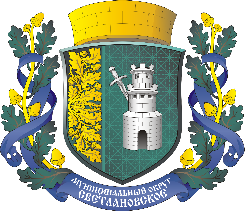 ВНУТРИГОРОДСКОЕ МУНИЦИПАЛЬНОЕ ОБРАЗОВАНИЕГОРОДА ФЕДЕРАЛЬНОГО ЗНАЧЕНИЯ САНКТ-ПЕТЕРБУРГА МУНИЦИПАЛЬНЫЙ ОКРУГ СВЕТЛАНОВСКОЕМЕСТНАЯ АДМИНИСТРАЦИЯ                                                    П О С Т А Н О В Л Е Н И Е В соответствии с Бюджетным Кодексом Российской Федерации и Положением                   о бюджетном процессе внутригородского муниципального образования города федерального значения Санкт-Петербурга муниципальный округ Светлановское, Местная администрация внутригородского муниципального образования города Федерального значения Санкт-Петербурга муниципальный округ Светлановское П О С Т А Н О В Л Я Е Т:1. Утвердить муниципальную программу мероприятий, направленных
на решение вопросов местного значения «Проведение подготовки и обучения неработающего населения способам защиты и действиям в чрезвычайных ситуациях,      а также способам защиты от опасностей, возникающих при ведении военных действий или вследствие этих действий и содействие в установленном порядке исполнительным органам государственной власти Санкт-Петербурга в сборе и обмене информацией                   в области защиты населения и территорий от чрезвычайной ситуации, а также содействие в информировании населения об угрозе возникновения                                                  или о возникновении чрезвычайной ситуации» на территории внутригородского муниципального образования города федерального значения Санкт-Петербурга муниципальный округ Светлановское» на 2024 год и на плановый период                        2025 и 2026 годов согласно Приложению 1 к настоящему постановлению.2. Формирование и размещение муниципального заказа осуществлять                               в соответствии с утвержденной муниципальной программой.3. Назначить ответственным за исполнение муниципальной программы мероприятий, направленных на решение вопросов местного значения «Проведение подготовки и обучения неработающего населения способам защиты и действиям                   в чрезвычайных ситуациях, а также способам защиты от опасностей, возникающих при ведении военных действий или вследствие этих действий» на территории внутригородского муниципального образования города Федерального значения    Санкт-Петербурга муниципальный округ Светлановское» на 2024 год и на плановый период 2025 и 2026 годов руководителя организационно-распорядительного отдела Федотова Д.В.4. Настоящее постановление вступает в силу с момента принятия Муниципальным Советом решения об утверждении бюджета внутригородского муниципального образования города Федерального значения Санкт-Петербурга муниципальный округ Светлановское на 2024 год и на плановый период                         2025 и 2026 годов.5. Контроль за исполнением настоящего постановления оставляю за собой.Глава местной администрации                                                               С.С. КузьминОзнакомлены:________________  _________________ Федотов Д.В.         (дата)                                 (подпись)________________  _________________ Сидорченко Е.Ю.               (дата)                                     (подпись)Приложение 1к Постановлению Администрации МО Светлановское                                                                                                от «23» ноября 2023 года №68ВНУТРИГОРОДСКОЕ МУНИЦИПАЛЬНОЕ ОБРАЗОВАНИЕ ГОРОДА ФЕДЕРАЛЬНОГО ЗНАЧЕНИЯ САНКТ-ПЕТЕРБУРГА МУНИЦИПАЛЬНЫЙ ОКРУГ СВЕТЛАНОВСКОЕ МУНИЦИПАЛЬНАЯ ПРОГРАММА мероприятий, направленных на решение вопросов местного значения«Проведение подготовки и обучения неработающего населения способам защиты и действиям в чрезвычайных ситуациях, а также способам защиты от опасностей, возникающих при ведении военных действий или вследствие этих действий и содействие в установленном порядке исполнительным органам государственной власти Санкт-Петербурга в сборе и обмене информацией в области защиты населения и территорий от чрезвычайной ситуации, а также содействие в информировании населения об угрозе возникновенияили о возникновении чрезвычайной ситуации» на 2024 год и на плановый период 2025 и 2026 годов1. Заказчик муниципальной программы: Местная Администрация внутригородского муниципального образования города федерального значения Санкт-Петербурга муниципальный округ Светлановское.2. Паспорт муниципальной программы: Определен в Приложении 1 к настоящей муниципальной программе.3. Общая характеристика сферы реализации муниципальной программы:В соответствии с Федеральным законом "О гражданской обороне" федеральные органы исполнительной власти и органы государственной власти субъектов Российской Федерации организуют проведение мероприятий по гражданской обороне, защите населения и территорий соответственно федерального и регионального уровней. Обеспечение мероприятий по гражданской обороне и защите населения, осуществляемых федеральными органами исполнительной власти, в том числе содержание спасательных воинских формирований Министерства Российской Федерации по делам гражданской обороны, чрезвычайным ситуациям и ликвидации последствий стихийных бедствий, является расходным обязательством Российской Федерации, а обеспечение мероприятий регионального уровня по гражданской обороне, защите населения и территорий субъектов Российской Федерации - расходным обязательством субъекта Российской Федерации.В соответствии с указанными приоритетами государственной политики стратегической целью Программы является минимизация социального, экономического и экологического ущерба, наносимого населению, экономике 
и природной среде вследствие военных конфликтов, совершения террористических актов, возникновения чрезвычайных ситуаций природного и техногенного характера, пожаров и происшествий на водных объектах.Достижение указанной цели требует формирования комплексного подхода 
к государственному управлению в сфере гражданской обороны, защиты населения 
и территорий от чрезвычайных ситуаций природного и техногенного характера, обеспечения пожарной безопасности и безопасности людей на водных объектах, реализации скоординированных по ресурсам, срокам, исполнителям и результатам мероприятий, а также решения следующих задач:- обеспечение эффективного предупреждения и ликвидации чрезвычайных ситуаций природного и техногенного характера, пожаров, происшествий на водных объектах, а также ликвидации последствий террористических актов и военных конфликтов;- обеспечение и поддержание высокой готовности сил и средств систем гражданской обороны, защиты населения и территорий от чрезвычайных ситуаций природного и техногенного характера, обеспечения пожарной безопасности 
и безопасности людей на водных объектах;- обеспечение эффективной деятельности и управления в системе гражданской обороны, защиты населения и территорий от чрезвычайных ситуаций, обеспечения пожарной безопасности и безопасности людей на водных объектах;- обеспечение технологической безопасности и безопасности при использовании атомной энергии на поднадзорных Федеральной службе по экологическому, технологическому и атомному надзору объектах.Муниципальная программа мероприятий, разработана и направлена на решение вышеуказанных вопросов проведения подготовки и обучения неработающего населения способам защиты и действиям в чрезвычайных ситуациях, а также способам защиты от опасностей, возникающих при ведении военных действий или вследствие этих действий и содействие в установленном порядке исполнительным органам государственной власти Санкт-Петербурга, сборе и обмене информацией в области защиты населения и территорий от чрезвычайной ситуации, а также содействия 
в информировании населения об угрозе возникновения или о возникновении чрезвычайной ситуации. 4. Основные цели муниципальной программы: Повышение готовности неработающего населения к умелым и адекватным действиям при угрозе и возникновении опасностей, присущих военным конфликтам и чрезвычайным ситуациям.5. Характеристика проблемы, задачи муниципальной программы:
- организация сбора и обмена информацией с иными субъектами в области защиты населения и территорий от чрезвычайных ситуаций;- обеспечение своевременного оповещения и информирования населения об угрозе возникновения или возникновении чрезвычайной ситуации; - повышение общественной безопасности населения за счет обучения 
и информирования жителей муниципального образования основам безопасности                 их жизнедеятельности и действиям в чрезвычайных ситуациях;- формирование у неработающего населения муниципального образования практических умений и навыков действий в условиях чрезвычайных ситуаций, характерных для мест проживания, воспитание чувства ответственности за свою подготовку и подготовку своей семьи к защите от опасных явлений;- доведение основ безопасного поведения при возникновении чрезвычайных ситуаций и угрозе проведения террористических актов, информирование населения в области безопасной жизнедеятельности;- повышение общественной безопасности населения за счет обучения неработающего населения основам безопасности жизнедеятельности и действиям в чрезвычайных ситуациях, возникающих при ведении военных действий или вследствие этих действий;- снижение рисков возникновения и смягчение последствий чрезвычайных ситуаций 
на территории муниципального образования;- уменьшение количества чрезвычайных ситуаций бытового характера, снижение рисков возникновения и смягчения последствий чрезвычайных ситуаций бытового характера на территории муниципального образования;- улучшение материалов базы учебного процесса по вопросам защиты и действиям 
в чрезвычайных ситуациях;- систематический инструктажа жителей для ознакомления с правилами поведения 
в случае эвакуации возникновении чрезвычайной ситуации;- обеспечение безопасности жизнедеятельности населения муниципального образования.6. Сроки реализации муниципальной программы: 2024 год и плановый период 2025 и 2026 годов.7. Ожидаемые и конечные результаты реализации муниципальной программы:формирование у неработающего населения устойчивых                               морально-психологических качеств, практических умений и навыков, помогающих неработающему населению правильно и эффективно действовать в условиях чрезвычайных ситуаций, и порядке действия при их возникновении;повышение уровня подготовки по вопросам безопасности деятельности;совершенствование уровня взаимодействия с районным звеном                       ГО и ЧС, силами и средствами предупреждения и ликвидации чрезвычайных ситуаций в Санкт-Петербурге;умение неработающего населения уверенно и правильно действовать                 в различных чрезвычайных ситуациях.8. Целевые показатели (индикаторы) муниципальной программы:9. Перечень мероприятий муниципальной программы, сроки и ожидаемые конечные результаты их реализации:10. Обоснование финансовых ресурсов, необходимых для реализации муниципальной программы: определены в Приложении 2 к настоящей муниципальной программе.11. Объем финансирования муниципальной программы, источник финансирования:                                                                                                                              (тыс. руб.)12. Источник финансирования муниципальной программы: бюджет внутригородского муниципального образования города Федерального значения Санкт-Петербурга муниципальный округ Светлановское на 2024 год и на плановый период                             2025 и 2026 годов.13. Обоснование потребностей в необходимости реализации муниципальной программы:Конституция Российской Федерации;Федеральный закон от 06.10.2003 года № 131-ФЗ «Об общих принципах организации местного самоуправления в Российской Федерации» (с изменениями 
от 22.12.2014 № 431-ФЗ);  Федеральный закон от 12.02.1998  № 28-ФЗ «О гражданской обороне»
(с изменениями от 04.08.2023 № 440-ФЗ);Постановление Правительства РФ от 02.11.2000                          
№ 841 «Об утверждении Положения о подготовке населения в области гражданской обороны» (с изменениями от 21.01.2023 № 51);Закон Санкт-Петербурга от 23.09.2009 года № 420-79 «Об организации местного самоуправления в Санкт-Петербурге» (с изменениями от 29.03.2023                   № 155-33);Закон Санкт-Петербурга от 28.09.2005 года № 514-76 «О защите населения и территории от чрезвычайных ситуаций природного и техногенного характера в Санкт-Петербурге» (с изменениями от 28.12.2022 № 778-144);Устав Внутригородского муниципального образования города Федерального значения Санкт-Петербурга муниципальный округ Светлановское.14. Механизм реализации муниципальной программы: Управление реализации программы и контроль за ходом ее выполнения. Распределение сфер ответственности. Организация эффективного выполнения программных мероприятий. Контроль достижения ожидаемых конечных результатов.15. Социальные, экономические и экологические последствия реализации муниципальной программы: Информированность населения способам защиты и действиям                            в чрезвычайных ситуациях, способам защиты от опасностей. Приложение 1к муниципальной программеПАСПОРТмуниципальной программымероприятий, направленных на решение вопросов местного значения«Проведение подготовки и обучения неработающего населения способам защиты и действиям в чрезвычайных ситуациях, а также способам защиты от опасностей, возникающих при ведении военных действий или вследствие этих действий и содействие в установленном порядке исполнительным органам государственной власти Санкт-Петербурга в сборе и обмене информацией в области защиты населения и территорий от чрезвычайной ситуации, а также содействие в информировании населения об угрозе возникновенияили о возникновении чрезвычайной ситуации» на 2024 год и на плановый период 2025 и 2026 годовПриложение 2к муниципальной программеОБОСНОВАНИЕ ПОТРЕБНОСТЕЙ В НЕОБХОДИМЫХ РЕСУРСАХна реализацию муниципальной программымероприятий, направленных на решение вопроса местного значения«Проведение подготовки и обучения неработающего населения способам защиты и действиям в чрезвычайных ситуациях, а также способам защиты от опасностей, возникающих при ведении военных действий или вследствие этих действий и содействие в установленном порядке исполнительным органам государственной власти Санкт-Петербурга в сборе и обмене информацией в области защиты населения и территорий от чрезвычайной ситуации, а также содействие в информировании населения об угрозе возникновения или о возникновении чрезвычайной ситуации»на 2024 год и на плановый период 2025 и 2026 годовот «23» ноября 2023 года                                                             № 68                                                             № 68«Об утверждении муниципальной программы мероприятий, направленных на решение вопросов местного значения «Проведение подготовки и обучения неработающего населения способам защиты и действиям в чрезвычайных ситуациях, 
а также способам защиты от опасностей, возникающих 
при ведении военных действий или вследствие этих действий и содействие в установленном порядке исполнительным органам государственной власти Санкт-Петербурга в сборе и обмене информацией в области защиты населения и территорий 
от чрезвычайной ситуации, а также содействие в информировании населения об угрозе возникновения или о возникновении чрезвычайной ситуации» на 2024 год и на плановый 
период 2025 и 2026 годов«Об утверждении муниципальной программы мероприятий, направленных на решение вопросов местного значения «Проведение подготовки и обучения неработающего населения способам защиты и действиям в чрезвычайных ситуациях, 
а также способам защиты от опасностей, возникающих 
при ведении военных действий или вследствие этих действий и содействие в установленном порядке исполнительным органам государственной власти Санкт-Петербурга в сборе и обмене информацией в области защиты населения и территорий 
от чрезвычайной ситуации, а также содействие в информировании населения об угрозе возникновения или о возникновении чрезвычайной ситуации» на 2024 год и на плановый 
период 2025 и 2026 годов№ п/пНаименование показателяЦелевой индикаторЦелевой индикаторЦелевой индикаторЦелевой индикатор№ п/пНаименование показателяединица измеренияколичествоколичествоколичество№ п/пНаименование показателяединица измерения2024 годПлановый периодПлановый период№ п/пНаименование показателяединица измерения2024 год2025 год2026 год1Количество неработающего населения, вовлеченного в обучающий процессчел.60801004Сумма средств, израсходованных на реализацию программы, в расчете на 1 жителя муниципального образования, тыс. руб.тыс. руб.0,00380,00100,0011№ п/пНаименование мероприятияСтоимость, тыс. руб.Ожидаемые результаты реализацииОжидаемые результаты реализацииСрок исполнения мероприятия№ п/пНаименование мероприятияСтоимость, тыс. руб.Единица измеренияКоличествоНа 2024 годНа 2024 годНа 2024 годНа 2024 годНа 2024 годНа 2024 год1Участие в заседаниях Комиссии при администрации Выборгского района Санкт-Петербурга по предупреждению и ликвидации чрезвычайных ситуаций и обеспечению пожарной безопасностибез финансирования--по назначению2Организация и проведение акции профилактической направленности в форме изготовления и распространения печатной продукции (способы защиты населения и порядок действий населения при ЧС)62,0экз.чел.300300ежегодно3Проведение подготовки и обучения неработающего населения способам защиты и действиям в чрезвычайных ситуациях, а также способам защиты от опасностей, возникающих при ведении военных действий или вследствие этих действий (организация и проведение занятий с неработающим населением)32,0чел.60ежегодно4Организация лекционно-просветительских занятий по вопросам безопасности жизнедеятельности с учащимися общеобразовательных школбез финансирования(финансирование по ВЦП «Шаг к безопасности»)--ежегодносентябрь-декабрь5Участие в учениях по ГОиЧС,  проводимых в районе и направленных на обеспечение безопасности жизнедеятельностибез финансирования--ежегодно по назначению6Размещение на сайте информации по вопросам безопасности жизнедеятельности населениябез финансирования--ежегодно7Организация и проведение акции профилактической направленности в форме изготовления и распространения печатной продукции (способы защиты населения и порядок действий населения при ЧС)без финансированияед.чел.160ежегодно8Организация в повышении квалификации без финансирования--ежегодно9Участие в методически-обучающих мероприятиях, проводимых иными субъектами ГОиЧС регионального и федерального уровнейбез финансирования--по назначению10Приобретение учебного имущества для обучения неработающего населения на базе Учебно-консультационного пункта по ГО и ЧС МО Светлановское110,1ед.32В течение 2024 года11Самостоятельное изучение памяток, буклетов, пособий, листовок, публикаций в газетах, по рекомендуемой тематике с учетом конкретных мероприятий по защите населения в чрезвычайных ситуациях мирного и военного временибез финансированиячел.30ежегодно12Съемка, монтаж и размещение на сайте видеоролика учебного имущества для обучения неработающего населения на базе Учебно-консультационного пункта по ГО и ЧС МО Светлановское150,0ед.чел.150ежегодно13ИТОГО354,1экз. чел.ед.30050033xПлановый период:Плановый период:Плановый период:Плановый период:Плановый период:Плановый период:На первый год планового периода 2025 годНа первый год планового периода 2025 годНа первый год планового периода 2025 годНа первый год планового периода 2025 годНа первый год планового периода 2025 годНа первый год планового периода 2025 год1Участие в заседаниях Комиссии при администрации Выборгского района Санкт-Петербурга по предупреждению и ликвидации чрезвычайных ситуаций и обеспечению пожарной безопасностибез финансирования--по назначению2Организация и проведение акции профилактической направленности в форме изготовления и распространения печатной продукции (способы защиты населения и порядок   действий населения при ЧС)64,6экз./ чел.300/300ежегодно3Проведение подготовки и обучения неработающего населения способам защиты и действиям в чрезвычайных ситуациях, а также способам защиты от опасностей, возникающих при ведении военных действий или вследствие этих действий (организация и проведение занятий с неработающим населением)33,3чел.80ежегодно4Организация лекционно-просветительских занятий по вопросам безопасности жизнедеятельности с учащимися общеобразовательных школбез финансирования(финансирование по ВЦП «Шаг к безопасности»)--ежегодносентябрь-декабрь5Участие в учениях по ГОиЧС,  проводимых в районе и направленных на обеспечение безопасности жизнедеятельностибез финансирования--по назначению6Размещение на сайте информации по вопросам безопасности жизнедеятельности населениябез финансирования--ежегодно7Самостоятельное изучение памяток, буклетов, пособий, листовок, публикаций в газетах, по рекомендуемой тематике с учетом конкретных мероприятий по защите населения в чрезвычайных ситуациях мирного и военного временибез финансированиячел.30ежегодно8Повышение квалификации сотрудниковбез финансирования--ежегодно9Участие сотрудников в методически-обучающих мероприятиях, проводимых иными субъектами ГОиЧС регионального и федерального уровнейбез финансирования--по назначению11ИТОГО97,9экз. чел.300410xНа второй год планового периода 2026 годНа второй год планового периода 2026 годНа второй год планового периода 2026 годНа второй год планового периода 2026 годНа второй год планового периода 2026 годНа второй год планового периода 2026 год1Участие в заседаниях Комиссии при администрации Выборгского района Санкт-Петербурга по предупреждению и ликвидации чрезвычайных ситуаций и обеспечению пожарной безопасностибез финансирования--по назначению2Организация и проведение акции профилактической направленности в форме изготовления и распространения печатной продукции (способы защиты населения и порядок действий населения при ЧС)67,2экз./ чел.300/300ежегодно3Проведение подготовки и обучения неработающего населения способам защиты и действиям в чрезвычайных ситуациях, а также способам защиты от опасностей, возникающих при ведении военных действий или вследствие этих действий (организация и проведение занятий с неработающим населением)37,4чел.100ежегодно4Организация лекционно-просветительских занятий по вопросам безопасности жизнедеятельности с учащимися общеобразовательных школбез финансирования(финансирование по ВЦП «Шаг к безопасности»)--ежегодносентябрь-декабрь5Участие в учениях по ГОиЧС,  проводимых в районе и направленных на обеспечение безопасности жизнедеятельностибез финансирования--ежегодно по назначению6Размещение на сайте информации по вопросам безопасности жизнедеятельности населениябез финансирования--ежегодно7Самостоятельное изучение памяток, буклетов, пособий, листовок, публикаций в газетах, по рекомендуемой тематике с учетом конкретных мероприятий по защите населения в чрезвычайных ситуациях мирного и военного временибез финансированиячел.30ежегодно8Повышение квалификации сотрудниковбез финансирования(по плану ПК ПСО МЧС РФ по Выборгскому району Санкт-Петербурга)--ежегодно9Участие сотрудников в методически-обучающих мероприятиях, проводимых иными субъектами ГОиЧС регионального и федерального уровнейбез финансирования(по плану ПК ПСО МЧС РФ по Выборгскому району Санкт-Петербурга)--по назначению10Приобретение учебного имущества для обучения неработающего населения на базе Учебно-консультационного пункта по ГО и ЧС МО Светлановское----11ИТОГО104,6экз.чел.300430xВСЕГОВ том числе:В том числе:В том числе:ВСЕГО2024 годПлановый периодПлановый периодВСЕГО2024 год2025 год2026 год556,6354,197,9104,6Наименование ПрограммыМуниципальная программа мероприятий, направленных на решение вопроса местного значения «Проведение подготовки и обучения неработающего населения способам защиты и действиям в чрезвычайных ситуациях, а также способам защиты от опасностей, возникающих при ведении военных действий или вследствие этих действий и содействие в установленном порядке исполнительным органам государственной власти Санкт-Петербурга в сборе и обмене информацией в области защиты населения и территорий 
от чрезвычайной ситуации, а также содействие в информировании населения об угрозе возникновения или о возникновении чрезвычайной ситуации» 
на 2024 год и на плановый период 2025 и 2026 годов.Муниципальная программа мероприятий, направленных на решение вопроса местного значения «Проведение подготовки и обучения неработающего населения способам защиты и действиям в чрезвычайных ситуациях, а также способам защиты от опасностей, возникающих при ведении военных действий или вследствие этих действий и содействие в установленном порядке исполнительным органам государственной власти Санкт-Петербурга в сборе и обмене информацией в области защиты населения и территорий 
от чрезвычайной ситуации, а также содействие в информировании населения об угрозе возникновения или о возникновении чрезвычайной ситуации» 
на 2024 год и на плановый период 2025 и 2026 годов.Муниципальная программа мероприятий, направленных на решение вопроса местного значения «Проведение подготовки и обучения неработающего населения способам защиты и действиям в чрезвычайных ситуациях, а также способам защиты от опасностей, возникающих при ведении военных действий или вследствие этих действий и содействие в установленном порядке исполнительным органам государственной власти Санкт-Петербурга в сборе и обмене информацией в области защиты населения и территорий 
от чрезвычайной ситуации, а также содействие в информировании населения об угрозе возникновения или о возникновении чрезвычайной ситуации» 
на 2024 год и на плановый период 2025 и 2026 годов.Муниципальная программа мероприятий, направленных на решение вопроса местного значения «Проведение подготовки и обучения неработающего населения способам защиты и действиям в чрезвычайных ситуациях, а также способам защиты от опасностей, возникающих при ведении военных действий или вследствие этих действий и содействие в установленном порядке исполнительным органам государственной власти Санкт-Петербурга в сборе и обмене информацией в области защиты населения и территорий 
от чрезвычайной ситуации, а также содействие в информировании населения об угрозе возникновения или о возникновении чрезвычайной ситуации» 
на 2024 год и на плановый период 2025 и 2026 годов.Ответственный исполнитель ПрограммыОрганизационно-распорядительный отдел местной администрации внутригородского муниципального образования города федерального значения Санкт-Петербурга Муниципальный округ СветлановскоеОрганизационно-распорядительный отдел местной администрации внутригородского муниципального образования города федерального значения Санкт-Петербурга Муниципальный округ СветлановскоеОрганизационно-распорядительный отдел местной администрации внутригородского муниципального образования города федерального значения Санкт-Петербурга Муниципальный округ СветлановскоеОрганизационно-распорядительный отдел местной администрации внутригородского муниципального образования города федерального значения Санкт-Петербурга Муниципальный округ СветлановскоеЦель программыПовышение готовности неработающего населения к умелым и адекватным действиям при угрозе и возникновении опасностей, присущих военным конфликтам и чрезвычайным ситуациям.Повышение готовности неработающего населения к умелым и адекватным действиям при угрозе и возникновении опасностей, присущих военным конфликтам и чрезвычайным ситуациям.Повышение готовности неработающего населения к умелым и адекватным действиям при угрозе и возникновении опасностей, присущих военным конфликтам и чрезвычайным ситуациям.Повышение готовности неработающего населения к умелым и адекватным действиям при угрозе и возникновении опасностей, присущих военным конфликтам и чрезвычайным ситуациям.Задачи программыОрганизация сбора и обмена информацией с иными субъектами 
в области защиты населения и территорий от чрезвычайных ситуаций.Обеспечение своевременного оповещения и информирования населения об угрозе возникновения или возникновении чрезвычайной ситуации. Повышение общественной безопасности населения за счет обучения 
и информирования жителей муниципального образования основам безопасности  их жизнедеятельности и действиям в чрезвычайных ситуациях.Формирование у неработающего населения муниципального образования практических умений и навыков действий в условиях чрезвычайных ситуаций, характерных для мест проживания, воспитание чувства ответственности за свою подготовку и подготовку своей семьи 
к защите от опасных явлений.Доведение основ безопасного поведения при возникновении чрезвычайных ситуаций и угрозе проведения террористических актов, информирование населения в области безопасной жизнедеятельности.Повышение общественной безопасности населения за счет обучения неработающего населения основам безопасности жизнедеятельности 
и действиям в чрезвычайных ситуациях, возникающих при ведении военных действий или вследствие этих действий.Снижение рисков возникновения и смягчение последствий чрезвычайных ситуаций на территории муниципального образования.Уменьшение количества чрезвычайных ситуаций бытового характера, снижение рисков возникновения и смягчения последствий чрезвычайных ситуаций бытового характера на территории муниципального образования.Улучшение материалов базы учебного процесса по вопросам защиты 
и действиям в чрезвычайных ситуациях.Систематический инструктажа жителей для ознакомления с правилами поведения в случае эвакуации возникновении чрезвычайной ситуации.Обеспечение безопасности жизнедеятельности населения муниципального образования.Организация сбора и обмена информацией с иными субъектами 
в области защиты населения и территорий от чрезвычайных ситуаций.Обеспечение своевременного оповещения и информирования населения об угрозе возникновения или возникновении чрезвычайной ситуации. Повышение общественной безопасности населения за счет обучения 
и информирования жителей муниципального образования основам безопасности  их жизнедеятельности и действиям в чрезвычайных ситуациях.Формирование у неработающего населения муниципального образования практических умений и навыков действий в условиях чрезвычайных ситуаций, характерных для мест проживания, воспитание чувства ответственности за свою подготовку и подготовку своей семьи 
к защите от опасных явлений.Доведение основ безопасного поведения при возникновении чрезвычайных ситуаций и угрозе проведения террористических актов, информирование населения в области безопасной жизнедеятельности.Повышение общественной безопасности населения за счет обучения неработающего населения основам безопасности жизнедеятельности 
и действиям в чрезвычайных ситуациях, возникающих при ведении военных действий или вследствие этих действий.Снижение рисков возникновения и смягчение последствий чрезвычайных ситуаций на территории муниципального образования.Уменьшение количества чрезвычайных ситуаций бытового характера, снижение рисков возникновения и смягчения последствий чрезвычайных ситуаций бытового характера на территории муниципального образования.Улучшение материалов базы учебного процесса по вопросам защиты 
и действиям в чрезвычайных ситуациях.Систематический инструктажа жителей для ознакомления с правилами поведения в случае эвакуации возникновении чрезвычайной ситуации.Обеспечение безопасности жизнедеятельности населения муниципального образования.Организация сбора и обмена информацией с иными субъектами 
в области защиты населения и территорий от чрезвычайных ситуаций.Обеспечение своевременного оповещения и информирования населения об угрозе возникновения или возникновении чрезвычайной ситуации. Повышение общественной безопасности населения за счет обучения 
и информирования жителей муниципального образования основам безопасности  их жизнедеятельности и действиям в чрезвычайных ситуациях.Формирование у неработающего населения муниципального образования практических умений и навыков действий в условиях чрезвычайных ситуаций, характерных для мест проживания, воспитание чувства ответственности за свою подготовку и подготовку своей семьи 
к защите от опасных явлений.Доведение основ безопасного поведения при возникновении чрезвычайных ситуаций и угрозе проведения террористических актов, информирование населения в области безопасной жизнедеятельности.Повышение общественной безопасности населения за счет обучения неработающего населения основам безопасности жизнедеятельности 
и действиям в чрезвычайных ситуациях, возникающих при ведении военных действий или вследствие этих действий.Снижение рисков возникновения и смягчение последствий чрезвычайных ситуаций на территории муниципального образования.Уменьшение количества чрезвычайных ситуаций бытового характера, снижение рисков возникновения и смягчения последствий чрезвычайных ситуаций бытового характера на территории муниципального образования.Улучшение материалов базы учебного процесса по вопросам защиты 
и действиям в чрезвычайных ситуациях.Систематический инструктажа жителей для ознакомления с правилами поведения в случае эвакуации возникновении чрезвычайной ситуации.Обеспечение безопасности жизнедеятельности населения муниципального образования.Организация сбора и обмена информацией с иными субъектами 
в области защиты населения и территорий от чрезвычайных ситуаций.Обеспечение своевременного оповещения и информирования населения об угрозе возникновения или возникновении чрезвычайной ситуации. Повышение общественной безопасности населения за счет обучения 
и информирования жителей муниципального образования основам безопасности  их жизнедеятельности и действиям в чрезвычайных ситуациях.Формирование у неработающего населения муниципального образования практических умений и навыков действий в условиях чрезвычайных ситуаций, характерных для мест проживания, воспитание чувства ответственности за свою подготовку и подготовку своей семьи 
к защите от опасных явлений.Доведение основ безопасного поведения при возникновении чрезвычайных ситуаций и угрозе проведения террористических актов, информирование населения в области безопасной жизнедеятельности.Повышение общественной безопасности населения за счет обучения неработающего населения основам безопасности жизнедеятельности 
и действиям в чрезвычайных ситуациях, возникающих при ведении военных действий или вследствие этих действий.Снижение рисков возникновения и смягчение последствий чрезвычайных ситуаций на территории муниципального образования.Уменьшение количества чрезвычайных ситуаций бытового характера, снижение рисков возникновения и смягчения последствий чрезвычайных ситуаций бытового характера на территории муниципального образования.Улучшение материалов базы учебного процесса по вопросам защиты 
и действиям в чрезвычайных ситуациях.Систематический инструктажа жителей для ознакомления с правилами поведения в случае эвакуации возникновении чрезвычайной ситуации.Обеспечение безопасности жизнедеятельности населения муниципального образования.Целевые показатели (индикаторы) ПрограммыКоличественные целевые показатели (индикаторы) программы определены в п. 8 муниципальной программыКоличественные целевые показатели (индикаторы) программы определены в п. 8 муниципальной программыКоличественные целевые показатели (индикаторы) программы определены в п. 8 муниципальной программыКоличественные целевые показатели (индикаторы) программы определены в п. 8 муниципальной программыСрок реализации Программы2024 год и плановый период 2025 и 2026 годов2024 год и плановый период 2025 и 2026 годов2024 год и плановый период 2025 и 2026 годов2024 год и плановый период 2025 и 2026 годовОбъемы ПрограммыВсего (тыс. руб.), в том числе:2024 год2025 год2026 годОбъемы Программы556,6354,197,9104,6Источники финансирования Программы Бюджет внутригородского муниципального образования города федерального значения Санкт-Петербурга муниципальный округ Светлановское на 2024 год и на плановый период 2025 и 2026 годовБюджет внутригородского муниципального образования города федерального значения Санкт-Петербурга муниципальный округ Светлановское на 2024 год и на плановый период 2025 и 2026 годовБюджет внутригородского муниципального образования города федерального значения Санкт-Петербурга муниципальный округ Светлановское на 2024 год и на плановый период 2025 и 2026 годовБюджет внутригородского муниципального образования города федерального значения Санкт-Петербурга муниципальный округ Светлановское на 2024 год и на плановый период 2025 и 2026 годовПеречень подпрограммПодпрограммы в рамках реализации муниципальной программы 
не предусмотреныПодпрограммы в рамках реализации муниципальной программы 
не предусмотреныПодпрограммы в рамках реализации муниципальной программы 
не предусмотреныПодпрограммы в рамках реализации муниципальной программы 
не предусмотрены№ п/пНаименование мероприятия/статей затратЕдиница измеренияКол-воСумма, тыс. руб.на 2024 годна 2024 годна 2024 годна 2024 годна 2024 годОрганизация и проведение тематических лекций профилактической направленностиОрганизация и проведение тематических лекций профилактической направленностиОрганизация и проведение тематических лекций профилактической направленностиОрганизация и проведение тематических лекций профилактической направленностиОрганизация и проведение тематических лекций профилактической направленности1Проведение обучающих занятийчел.6032,0Итогочел.6032,0Организация и проведение акции профилактической направленности в форме изготовления и распространения печатной продукцииОрганизация и проведение акции профилактической направленности в форме изготовления и распространения печатной продукцииОрганизация и проведение акции профилактической направленности в форме изготовления и распространения печатной продукцииОрганизация и проведение акции профилактической направленности в форме изготовления и распространения печатной продукцииОрганизация и проведение акции профилактической направленности в форме изготовления и распространения печатной продукции1Брошюры по ГО и ЧСчел./экз.300/30062.02Съемка, монтаж видеороликачел. ед.501150,03Итогочел./экз./ед.300/350/1212,0Затраты на приобретение учебных пособий и материаловЗатраты на приобретение учебных пособий и материаловЗатраты на приобретение учебных пособий и материаловЗатраты на приобретение учебных пособий и материаловЗатраты на приобретение учебных пособий и материалов1Приобретение СИЗед.32110,12Итогоед.32110,13ИТОГО на 2024 годчел./экз.ед.410/30033354,1Плановый период:Плановый период:Плановый период:Плановый период:Плановый период:На первый год планового периода 2025 годНа первый год планового периода 2025 годНа первый год планового периода 2025 годНа первый год планового периода 2025 годНа первый год планового периода 2025 годОрганизация и проведение тематических лекций профилактической направленностиОрганизация и проведение тематических лекций профилактической направленностиОрганизация и проведение тематических лекций профилактической направленностиОрганизация и проведение тематических лекций профилактической направленностиОрганизация и проведение тематических лекций профилактической направленности1Проведение обучающих занятийчел.8033,32Итогочел.8033,3Организация и проведение акции профилактической направленности в форме изготовления и распространения печатной продукцииОрганизация и проведение акции профилактической направленности в форме изготовления и распространения печатной продукцииОрганизация и проведение акции профилактической направленности в форме изготовления и распространения печатной продукцииОрганизация и проведение акции профилактической направленности в форме изготовления и распространения печатной продукцииОрганизация и проведение акции профилактической направленности в форме изготовления и распространения печатной продукции1Брошюры по ГО и ЧСчел./экз.300/30064,62Итогочел./экз.300/30064,63ИТОГО на 2025 годчел./экз.38030097,9На второй год планового периода 2026 годНа второй год планового периода 2026 годНа второй год планового периода 2026 годНа второй год планового периода 2026 годНа второй год планового периода 2026 годОрганизация и проведение тематических лекций профилактической направленностиОрганизация и проведение тематических лекций профилактической направленностиОрганизация и проведение тематических лекций профилактической направленностиОрганизация и проведение тематических лекций профилактической направленностиОрганизация и проведение тематических лекций профилактической направленности1Проведение обучающих занятийчел.10037,42Итогочел.10037,4Организация и проведение акции профилактической направленности в форме изготовления и распространения печатной продукцииОрганизация и проведение акции профилактической направленности в форме изготовления и распространения печатной продукцииОрганизация и проведение акции профилактической направленности в форме изготовления и распространения печатной продукцииОрганизация и проведение акции профилактической направленности в форме изготовления и распространения печатной продукцииОрганизация и проведение акции профилактической направленности в форме изготовления и распространения печатной продукции1Брошюры по ГО и ЧСчел./экз.300/30067,22Итогочел./экз.300/30067,23ИТОГО на 2026 годчел.экз.400300104,6